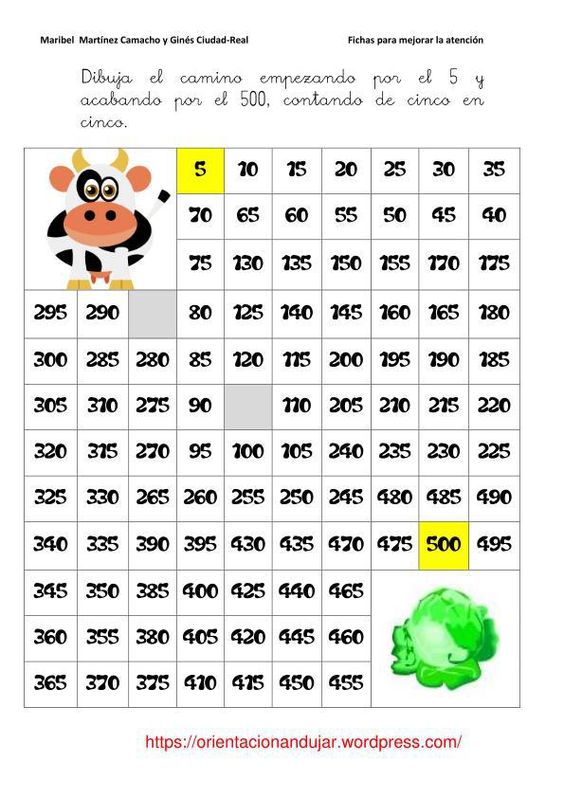 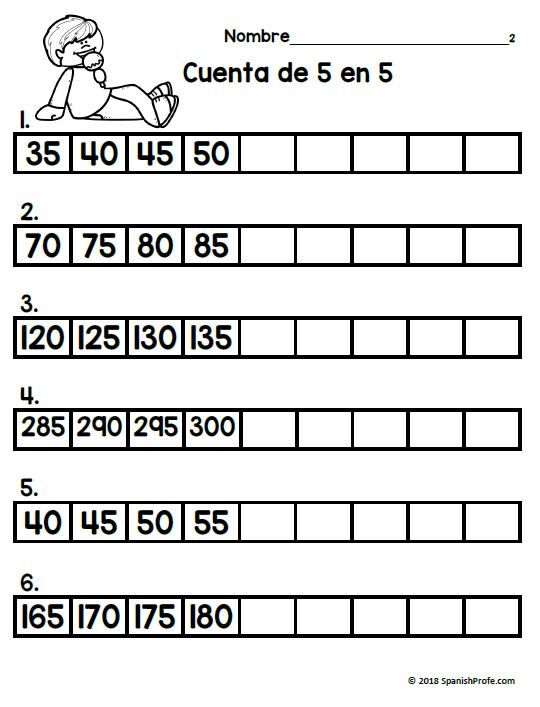 Une los números para formar el dibujo, partiendo desde el 1.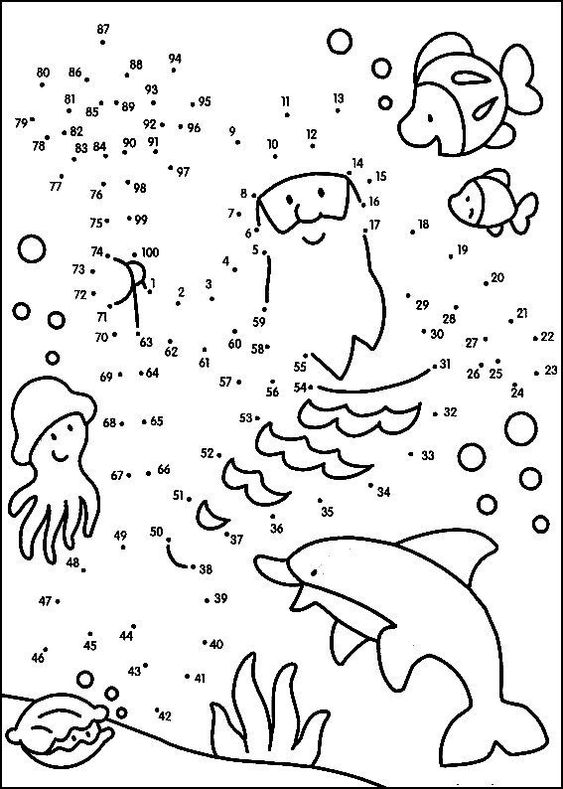 